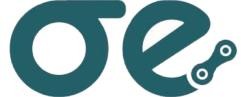 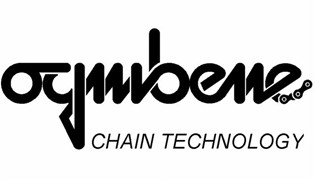 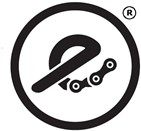 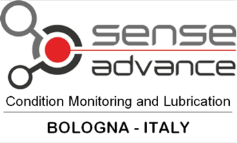 Chains Italy	Ognibene spa Via Del Tipografo 6 Bologna Italy tel. 0039 0051 534225www.ognibenechaintech.it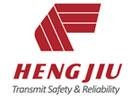 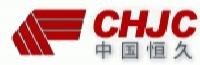 Catene costruite in Cina , ad Hengjiu city nei due stabilimento di produzione CHJC Produzione con bussole avvolte  Produzione con rulli ricavati dal pieno ( imbutiti ) Produzione con perni rettificati  Ribattitura a V su entrambi i lati  Piastre con procedimento di tranciatura   Estremamente resistenti alla durata, rappresentano la qualità produttiva di Hengjiu Group con produzione in Cina  Lubrificazione standard ad Olio Temperatura di utilizzi standard	10° + 100° Carico di rottura   100% Carico di lavoro    100% 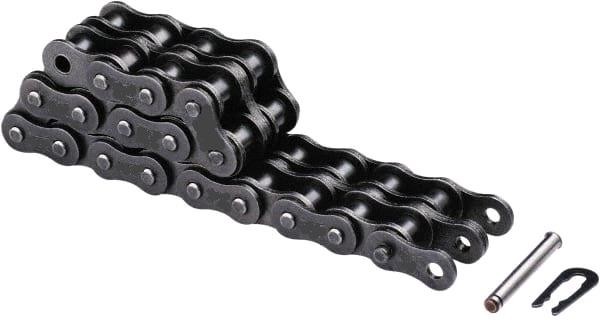 